   North Sanpete Officer Application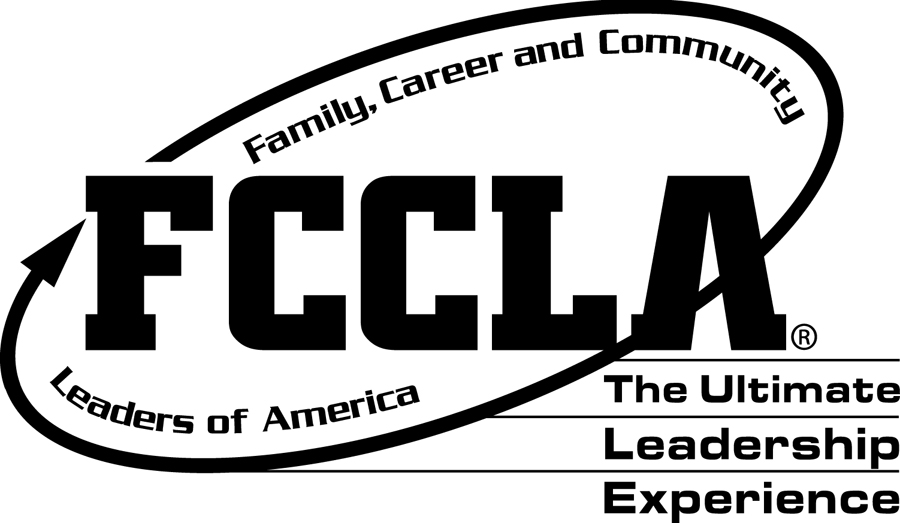 Candidates Name: _______________________________________	     Grade next year: _______Cumulative GPA: _______  Candidate’s email: _________________________________________Home phone: _____________________________  Cell phone: _______________________________How many years have you been an active FCCLA member (including this year)? _____________year(s)   As an officer you agree to carry out the following duties:Attend weekly FCCLA meetings during flex each WednesdayFirst Wed. of the month is reserved for officer meeting.  You must be there.Attend ALL chapter activitiesAttend Fall Leadership in SeptemberHelp plan, prepare, decorate, and take down Preference Dance and all activities the week prior.Attend all STAR Event help nightsDo a STAR eventAttend area Competition in late January/ early FebruaryAttend State Competition in March or AprilAttend and participate in the Closing SocialYour code of conduct is most important because you represent FCCLA. You will need to: Always positive and promoting FCCLAFulfill the duties of your office Be an exampleMaintain a 2.5 GPA each quarterKeep up with school work—especially if missed because of FCCLAHow you dress says a lot about our organization.  You will need to follow the dress code as explained:Chapter activities:  FCCLA shirtOfficial Area and State Meetings:White, black or red collar button-up shirt or poloBlack or khaki dress pants/skirt (not to be higher than 2” above the knee)Dress socks or nylons/tights (no white socks with black pants—yuck)Describe what you have done to contribute to FCCLA at NSH.  What has FCCLA done for you?Why should you be considered as an officer?Explain two ideas you have for activities in our chapter.You are wearing an FCCLA shirt around school and someone asks you what FCCLA is.  What do you say to this person?Leaders have several qualities that make them stand out.  Below is a list of those qualities we feel are very important.  Next to each one tell us what you, as a leader, would do to exemplify the qualities.Time management:Attention to detail:Outgoing:Good communication skills:Able to follow through:Able to work well with others:Able to take direction:Self-motivated:Dedicated:The following positions are needed to help our chapter run.  After reading through the duties put a check mark next to two you would like to be considered for.PresidentVP of STAR EventsVP of National ProgramsVP of Public RelationsVP of MembershipVP of HistoryI understand that I must be an affiliated member of FCCLA to be an officer (You must pay your $20.00 membership dues).     Yes    NoI understand that I must be a dedicated and fun leader!  Yes   No*Please attach a transcript with all FACS classes highlighted. (You can get this from Becky in the counseling office)Student Signature: ____________________________________________________________________Parent/Guardian Signature:  ___________________________________________________________